Министерство образования Республики БеларусьУчреждение образования«Гомельский государственный университетимени Франциска Скорины»УТВЕРЖДАЮУчитель математикиАвдеенко Т.В.________________________________(дата утверждения)План - конспектзачетного урока по математике на тему«Задачи на все действия с рациональными числами »в 6 «А»  классеГУО «Средняя школа № 22  г. Гомеля»Студент- практикант		         __________            Жлобо А.С. Отметка за проведение урока          __________              учитель математики                                                                                              Авдеенко Т. В.Преподаватель кафедрыМатематического анализа и ДУ      __________              Парукевич  И.В.Гомель 2020Тема: «Задачи на все действия с рациональными числами»Дата проведения: 27.02.2020Цели урока: Учащиеся должны знать, что такое положительные и отрицательные числа, модуль числа, противоположные числа, правило умножения и деления рациональных чисел; Развитие познавательного интереса к обучению математики, развитие вычислительных навыков, логического мышления, формирование математической речи учащихся и оформление решения задач.Воспитание самостоятельности учащихся через организацию индивидуальной деятельности, содействовать воспитанию активной жизненной позиции.Задачи урока: Закрепить ранее пройденный материал. К концу урока ученики должны уметь решать задачи на все действия с рациональными числами.Тип урока: повторение изученного ранее материалаОборудование: Проектор, презентация, карточки с заданиями.План урока:1. Организационный момент. (3 минуты)2. Актуализация опорных знаний.(7 минут)3. Постановка учебной задачи(2 минуты)4. Закрепление знаний и умений. (30 минут)5. Подведение итогов. (2 минуты)6. Домашнее задание. (1 минута)Литература:Учебное пособие для 6 класса учреждений общего среднего образования с русским языком обучения, Герасимов, Пирютко – Минск: Адукацыя и выхаванне, 2018Ход урока1. Организационный момент.Подготовить учащихся к работе на уроке, определить тему и цели    урока.2. Актуализация опорных знаний.2.1 Фронтальный опрос.(слайд 3 станция «разминкино»)1) Что называется модулем числа?2) Что такое положительные и отрицательные числа?3) Сформулируйте правило сложения рациональных чисел с разными знаками4) Какие знаки получаются при делении и умножении рациональных чисел?(слайд 4 станция «повторялкино»)-3-3=-6-3/(-15)=1/5-3+12=9-3+(-14)=-17-3/(-3)=1-3*(-5)=15;Постановка учебной задачиСегодня на уроке мы повторим все, что вы проходили по теме: рациональные числа. Повторим правила сложения и вычитания, умножения и деления рациональных чисел. Сегодня у нас будет необычный урок. По ходу урока мы будем с вами путешествовать по станциям и решать разные задания разных уровней сложности, за которые вы будите себе сами выставлять баллы и в конце урока получите оценки. Закрепление знаний и умений.  Задание 1 (1б) (слайд 5 станция «определялка»)Среди чисел  2,5; -10; -  ; 0; 21;   укажите: Положительные : 2,5;  21;   Отрицательные: -10; -  Неположительные: 10; -  ; 0Неотрицательные: 2,5; 21; ; 0Неположительные и неотрицательные: 0Задание  2 (1б) (слайд 6 станция «координатная»)Отметьте на координатной прямой точку А(-6), приняв за единичный отрезок длину двух клеток тетради. Отметьте на этой прямой точки A,B,C,D,E, если В правее А на 20 клеток, C - середина отрезка АВ, точка D левее точки C на 5 клеток и точка E правее точки D на 10 клеток. Найдите координаты этих точек.Ответ: A(-6); B(4); C(-1); D(-3,5); E(1,5)Задание  3 (1б) (слайд 7 станция «познавайка»)Пять землекопов за 5 часов выкапывают 5 м канавы. Сколько потребуется землекопов, для того чтобы выкопать 100 м канавы за 100 часов?( 5 : 5 = 1( м) - за один час выкопают 5 землекопов.1*100=100 (м) – за 100 часов выкопают 5 землекопов.)Задание  4 (2б) (слайд 8 станция «уравнений»)Решите уравнение:   (6x - 9)(4x + 0,4) = 0Ответ: x=1,5или     x= -0,1Задание  5 (2б) (слайд 9 станция «умножалка»)Выполните действия:-12,4*(-10)*0,001=0,124 *(-5)=-0,0720,0001*(-1000)*6,04=-0,6041 : (-2-2/3-2,4581: 52,3 = -0,047Задание  6 (1б) (слайд 10 станция «любознайкино»)Какое число скрыто под парковочным местом?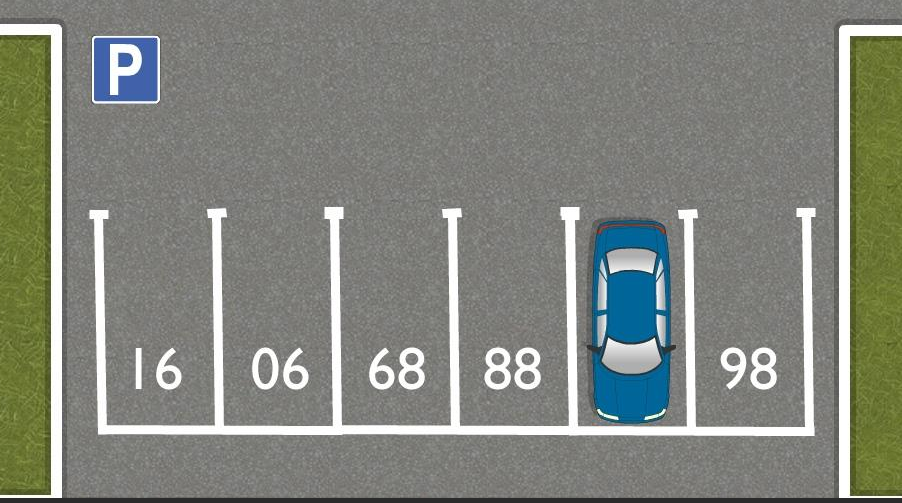  Ответ: 87Задание  7 (2б) (слайд 11 станция «ученическая»)Ученик записал 2 дроби:  и 0,051)Какое из чисел больше?2)Найдите модуль разности между этими числами 3)Найдите отношение модуля разности этих чисел к большему из них4)Найдите отношение модуля разности этих чисел к меньшему из нихПодведение итогов10баллов – 109 баллов – 98 баллов – 87 баллов – 76 баллов – 6  5 баллов – 54 балла – 4 3 балла – 3 2 балла – 2 балл – 1 Выставление оценок.6.Обратная связьЧто нового вы узнали сегодня?Что мы научились сегодня делать?7. Домашнее задание.Д/З гл.4 $ 1-8 повторитьАНКЕТА ДЛЯ УЧАЩИХСЯ1. Какие школьные предметы тебе нравятся больше всего? Почему?2. Какие предметы не нравятся? Почему?3. Какие кружки или секции ты посещаешь?4. Что ты любишь делать в свободное время?5. Есть ли у тебя какие-нибудь обязанности по дому? Какие?6. Какая работа по дому тебе нравится больше всего?7. Нравится ли тебе учиться в этом классе? Почему?8. Есть ли у тебя друзья? В классе или нет?9. Кем ты хочешь стать после окончания школы? Почему?10. Как ты думаешь, зачем нужно учиться?11. Тебя кто-нибудь заставляет учиться?12. Сколько часов в среднем уходит у тебя на выполнение домашнего задания?13. Тебе трудно учиться?14. Ты мог бы учиться лучше? Хотел бы ты учиться лучше?15. Что или кто мешает тебе учиться лучше?